Comité de Savoie de Judo  - Noël 2019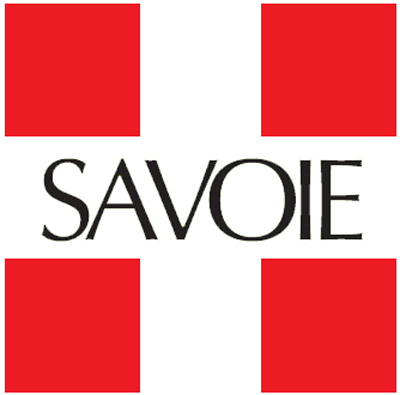 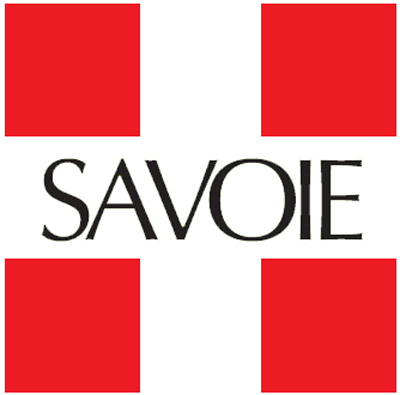 Commandes de Foie Gras et/ou Huîtres Action en faveur des jeunes judokas pour financer  stages, médailles…Livraison :                     _______________________________  Contact :______________________Consulter le site :  ________________________------------------  Coupon Réponse ------------------Nom/Prénom : ____________________________                   Tel : ___________________                      CLUB                                                                     Montant global :   ___________€Je paye le montant de __________ €      en espèces / par chèque à l’ordre de « Comité de Savoie de Judo »Fait le …..…/…..…/2019                                       Signature : Comité de Savoie de Judo  - Noël 2019Commandes de Foie Gras et/ou Huîtres Action en faveur des jeunes judokas pour financer  stages, médailles…Livraison :   ________________________________________ Contact : ____________________________Consulter le site : __________________________------------------  Coupon Réponse ------------------Nom/Prénom : ____________________________                   Tel : ___________________                      CLUB                                                                     Montant global :   ___________€Je paye le montant de __________ €      en espèces / par chèque à l’ordre de « Comité de Savoie de Judo »Fait le …..…/…..…/2019                                       Signature :Foie  GrasLivraison 21 décembreBocal  180 g  20  €Foie  GrasLivraison 21 décembreBocal 280 g  30  €Foie  GrasLivraison 21 décembreBoîte 400 g  38  €HuîtresLivraison21 décembreMARENNES OLERON Fines de Clairen° 3  –  bourriche de 100 :  57 €n° 2  -  bourriche de 100 :  67 €Foie GrasFoie GrasMontantHuîtresHuîtresMontantDésignationQtéMontantNuméroQtéMontantFoie  GrasLivraison 21 décembreBocal  180 g  20  €Foie  GrasLivraison 21 décembreBocal 280 g  30  €Foie  GrasLivraison 21 décembreBoîte 400 g  38  €HuîtresLivraison21 décembreMARENNES OLERON Fines de Clairen° 3  – bourriche de 100 :  57 €n° 2  - bourriche de 100 :  67 €Foie GrasFoie GrasMontantHuîtresHuîtresMontantDésignationQtéMontantNuméroQtéMontant